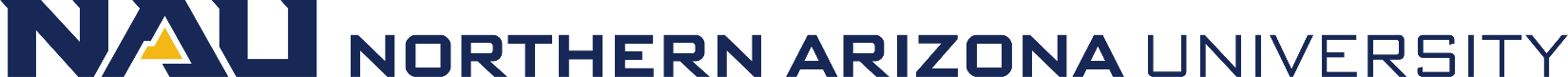 HOW-TO: Complete a Plan Change/Delete ProposalHOW-TO: Complete a Plan Change/Delete ProposalHOW-TO: Complete a Plan Change/Delete Proposal                                                                                                                                   Plan Change  Plan Deletion                                                                                                                                   Plan Change  Plan DeletionSelect the appropriate check box to correspond with the plan proposal type. 1.  College and Academic Unit::1.  College and Academic Unit::1.  Enter the name of the college and the academic unit (department) that is submitting the proposal.2.  Academic Plan Name:2.  Academic Plan Name:2.  Enter the academic plan name included in the proposed plan change.3.  Emphasis:3.  Emphasis:3.  If applicable, enter the academic plan emphasis(es) included in the proposed plan change.4. Justification for plan changes (click for examples):Describe how the proposed changes are related to short and long-term goals of the Academic Unit.  Ensure your description addresses at least one of the following:Improvements to the academic program (aligning curriculum to new or current learning outcomes, improving degree program progression, aligning learning experiences in pre-requisites),Requirements or recommendations set forth by the program’s Academic Program Review or Specialized Accreditation (addressing improvements based on input from external reviewers, industry trends, new or changing governmental regulations or external accreditation requirements),Academic unit goals identified in a unit’s Annual Curriculum & Assessment Reports,Evidence and assessment findings (assessments of student learning, needs assessments, student or employer surveys, comparisons to other programs in the field), and/orOther important aspects of the academic unit and student learning not identified above.4. Justification for plan changes (click for examples):Describe how the proposed changes are related to short and long-term goals of the Academic Unit.  Ensure your description addresses at least one of the following:Improvements to the academic program (aligning curriculum to new or current learning outcomes, improving degree program progression, aligning learning experiences in pre-requisites),Requirements or recommendations set forth by the program’s Academic Program Review or Specialized Accreditation (addressing improvements based on input from external reviewers, industry trends, new or changing governmental regulations or external accreditation requirements),Academic unit goals identified in a unit’s Annual Curriculum & Assessment Reports,Evidence and assessment findings (assessments of student learning, needs assessments, student or employer surveys, comparisons to other programs in the field), and/orOther important aspects of the academic unit and student learning not identified above.4.  Complete the justification for the proposed plan changes.  Specifically, address how the proposed changes reflect the academic unit’s short and long-term plans.  At least one of the five bullets listed must be addressed.  5.  Current purpose statement.  Cut and paste from the current on-line academic catalog: (http://catalog.nau.edu/Catalog/)Show the proposed changes in this column (if applicable).  Bold the changes, to differentiate from what is not changing, and change font to Bold Red with strikethrough for what is being deleted.  (Resources, Examples & Tools for Developing Program Purpose Statements).5.  Program Purpose Statement identifies the overall goals of the degree program (see Program Purpose Statement).  Copy and paste the current catalog text on the left side.  Also, copy and paste the current catalog text on the right side, and add the proposed changes to the catalog text.  Text that is being added to the Program Purpose Statement is entered in BOLD BLACK type.  Text that is being removed from the Program Purpose Statement is entered in BOLD RED with STRIKETHROUGH.6.  Current student learning outcomes of the plan.  If structured as plan/emphasis, include for both core and emphasis.  Cut and paste from the current on-line academic catalog: (http://catalog.nau.edu/Catalog/)Show the proposed changes in this column (if applicable).  Bold the changes, to differentiate from what is not changing, and change font to Bold Red with strikethrough for what is being deleted.  (Resources, Examples & Tools for Developing Effective Program Student Learning Outcomes).6.  Program Learning Outcomes detail what students will know and be able to do upon completion of a degree program (see Program Learning Outcomes).  Copy and paste the current catalog text on the left side.  Also, copy and paste the current catalog text on the right side, and add the proposed changes to the catalog text.  Text that is being added to the Program Learning Outcomes is entered in BOLD BLACK type.  Text that is being removed from the Program Learning Outcomes is entered in BOLD RED with STRIKETHROUGH.7.  For degree programs: Attach the proposed curriculum map (example formats).  (Current Curriculum Map can be found here:  https://in.nau.edu/ocldaa/dpe-archive/Use the Curriculum Map Guidelines to ensure you have addressed curriculum mapping aspects that will be reviewed by the College Curriculum and Assessment Committees (Reviewer’s Forms).  Curriculum Maps must contain the following: (a) All courses located under the “Major Requirements” section in the Details Tab of the Academic Catalog; (b) Groupings of electives are either mapped OR the purpose of the electives are described somewhere in the curriculum map; (c) Clear and intentional structure and sequence of courses as evidenced by later coursework building logically on prerequisite courses.7.  For degree programs: Attach the proposed curriculum map (example formats).  (Current Curriculum Map can be found here:  https://in.nau.edu/ocldaa/dpe-archive/Use the Curriculum Map Guidelines to ensure you have addressed curriculum mapping aspects that will be reviewed by the College Curriculum and Assessment Committees (Reviewer’s Forms).  Curriculum Maps must contain the following: (a) All courses located under the “Major Requirements” section in the Details Tab of the Academic Catalog; (b) Groupings of electives are either mapped OR the purpose of the electives are described somewhere in the curriculum map; (c) Clear and intentional structure and sequence of courses as evidenced by later coursework building logically on prerequisite courses.7.  For degree programs (excluding Minors and Certificates), include an updated Program Curriculum Map reflecting the proposed curriculum changes.  Current Curriculum Map can be found here: https://in.nau.edu/ocldaa/dpe-archive/.  See Curriculum Map Guidelines for additional assistance.8.  Current catalog display in this column. Cut and paste from the current on-line academic catalog: (http://catalog.nau.edu/Catalog/)Show the proposed changes in this column.  Bold the changes, to differentiate from what is not changing, and change font to Bold Red with strikethrough for what is being deleted.8.  Illustrate the proposed catalog changes.  Copy and paste the current catalog text on the left side.  Also, copy and paste the current catalog text on the right side, and add the proposed changes to the catalog text.  Text that is being added to the current Academic Description, Career Tab, Overview Tab, and Details Tab requisites is entered in BOLD BLACK type.  Text that is being removed from the current Academic Description, Career Tab, Overview Tab, and Details Tab requisites is entered in BOLD RED with STRIKETHROUGH.Indicate whether this certificate will be available ONLY to students concurrently enrolled in a degree program, or will students be able to enroll in this certificate as a “stand-alone” certificate (e.g., without being concurrently enrolled in a degree program)9a. Offered ONLY if concurrently enrolled in a degree program?                            Yes       No 9b. Offered as a “stand-alone” certificate?                                                               Yes       No If yes, see 9c.9c. For “stand-alone” certificates: Will you be requesting Federal Financial Aid for students who attend this program? 						Yes       No If yes, please include 5 years of data/projected data for this certificate, and provide your recruitment plan to ensure adequate students will be enrolled.  Please note this process may take one year to complete.Include your Recruitment Plan to ensure adequate students (at least 10 per year, if possible) are enrolled in the plan: Indicate whether this certificate will be available ONLY to students concurrently enrolled in a degree program, or will students be able to enroll in this certificate as a “stand-alone” certificate (e.g., without being concurrently enrolled in a degree program)9a. Offered ONLY if concurrently enrolled in a degree program?                            Yes       No 9b. Offered as a “stand-alone” certificate?                                                               Yes       No If yes, see 9c.9c. For “stand-alone” certificates: Will you be requesting Federal Financial Aid for students who attend this program? 						Yes       No If yes, please include 5 years of data/projected data for this certificate, and provide your recruitment plan to ensure adequate students will be enrolled.  Please note this process may take one year to complete.Include your Recruitment Plan to ensure adequate students (at least 10 per year, if possible) are enrolled in the plan: Answer 9 for Certificates only; specifically, proposed changes to Federal Financial Aid (Title IV) funding available for this certificate.First, indicate whether the certificate will be available only to students concurrently enrolled in a degree program at NAU, or if it will be available as a “stand-alone” certificate to students not concurrently enrolled in a degree program.  If only available if concurrently enrolled in a degree program check Q.10a “Yes”.   If also available as a stand-alone certificate, then check Q.10b. “Yes”, and complete Q.10.c (including the five year projected data and recruitment plan).10.  Will this proposal impact other academic units/programs, course offerings, or campus availability, etc.?          					               Yes        No                                                                                                                                    If yes, list and include evidence of notification to and/or response from each impacted academic/ administrative unit, as necessary10.  Will this proposal impact other academic units/programs, course offerings, or campus availability, etc.?          					               Yes        No                                                                                                                                    If yes, list and include evidence of notification to and/or response from each impacted academic/ administrative unit, as necessary10.  When applicable, describe impacts on other academic units (departments).  Refer to the information entered in Question 8 – Details Tab, and identify any courses being added or deleted that are offered by another academic unit (department).  If determined that there may be impacts to other academic units (departments), describe and include evidence the impacted academic units (departments) have been notified and support the proposal.11.  If the plan currently leads to professional licensure, certification, or endorsement, has the status changed?						               Yes        No If yes, explain11.  If the plan currently leads to professional licensure, certification, or endorsement, has the status changed?						               Yes        No If yes, explain11.  When applicable, describe the plan change(s) that lead to a change in the plan’s professional licensure, certification or endorsement status.  12.  A major is differentiated from another major by required course commonality: 18* units of the   required coursework to complete the major must be unique, (i.e. not common or not dual use as a required element in another major), to that major.  Does this plan have 18* units of unique required credit?                                                                                                                          Yes   No * If there are not 18 units unique, the program will need to justify why the major is not conforming to this requirement in one of two ways:The distinctiveness of the degree program must be evident through a well-articulated (1) Degree Program Purpose, (2) Degree Program Learning Outcomes, and (3) explanation for why the specified curriculum requirements are necessary for students to achieve the Degree Program Student Learning Outcomes as illustrated in the program’s Curriculum Map/ Matrix and narrative describing the design of the degree program curriculum.Degree programs can prohibit students from earning dual majors/dual degrees if the dual majors/dual degrees do not conform to this requirement.  A prohibiting policy must be documented in the academic catalog for both majors/degrees.12.  A major is differentiated from another major by required course commonality: 18* units of the   required coursework to complete the major must be unique, (i.e. not common or not dual use as a required element in another major), to that major.  Does this plan have 18* units of unique required credit?                                                                                                                          Yes   No * If there are not 18 units unique, the program will need to justify why the major is not conforming to this requirement in one of two ways:The distinctiveness of the degree program must be evident through a well-articulated (1) Degree Program Purpose, (2) Degree Program Learning Outcomes, and (3) explanation for why the specified curriculum requirements are necessary for students to achieve the Degree Program Student Learning Outcomes as illustrated in the program’s Curriculum Map/ Matrix and narrative describing the design of the degree program curriculum.Degree programs can prohibit students from earning dual majors/dual degrees if the dual majors/dual degrees do not conform to this requirement.  A prohibiting policy must be documented in the academic catalog for both majors/degrees.Answer 12-15 for Undergraduate Plans only:Answer only the questions that are applicable to the type plan included in the proposal.  Select the appropriate check box depending on whether the plan adheres to the University’s curriculum definitions (see Undergraduate Curricular Definitions).  If NO, address the non-compliance and justify why the proposal should be approved.   13.  An emphasis is differentiated from another emphasis by required course commonality: 15        units of the required coursework to complete the emphasis must be unique, (i.e. not common        or not dual use as a required element in another emphasis), to that emphasis.  Do the            emphases each have 15 units of unique required credit?                                    Yes    No 13.  An emphasis is differentiated from another emphasis by required course commonality: 15        units of the required coursework to complete the emphasis must be unique, (i.e. not common        or not dual use as a required element in another emphasis), to that emphasis.  Do the            emphases each have 15 units of unique required credit?                                    Yes    No Answer 12-15 for Undergraduate Plans only:Answer only the questions that are applicable to the type plan included in the proposal.  Select the appropriate check box depending on whether the plan adheres to the University’s curriculum definitions (see Undergraduate Curricular Definitions).  If NO, address the non-compliance and justify why the proposal should be approved.   14.  An undergraduate certificate is differentiated from another certificate by required course        commonality:  12 units of the required coursework to complete the certificate must be unique         (i.e. not common or not dual use as a required element in another certificate), to that        certificate.  Does this certificate have 12 units of unique required credit?            Yes   No 14.  An undergraduate certificate is differentiated from another certificate by required course        commonality:  12 units of the required coursework to complete the certificate must be unique         (i.e. not common or not dual use as a required element in another certificate), to that        certificate.  Does this certificate have 12 units of unique required credit?            Yes   No Answer 12-15 for Undergraduate Plans only:Answer only the questions that are applicable to the type plan included in the proposal.  Select the appropriate check box depending on whether the plan adheres to the University’s curriculum definitions (see Undergraduate Curricular Definitions).  If NO, address the non-compliance and justify why the proposal should be approved.   15.  A minor is differentiated from another minor by required course commonality:  12 units of               the required coursework to complete the minor must be unique, (i.e. not common or not dual        use as a required element in another minor), to that minor.  Does this minor have 12 units of        unique required credit?                                                                                         Yes    No 15.  A minor is differentiated from another minor by required course commonality:  12 units of               the required coursework to complete the minor must be unique, (i.e. not common or not dual        use as a required element in another minor), to that minor.  Does this minor have 12 units of        unique required credit?                                                                                         Yes    No Answer 12-15 for Undergraduate Plans only:Answer only the questions that are applicable to the type plan included in the proposal.  Select the appropriate check box depending on whether the plan adheres to the University’s curriculum definitions (see Undergraduate Curricular Definitions).  If NO, address the non-compliance and justify why the proposal should be approved.   16.  Graduate degrees are differentiated from one another by required curriculum and course        commonality: at least 12 units of required coursework to complete the degree must be unique        (i.e. not common or for dual use as a required element in another degree).          Does this degree contain at least 12 unique units of required credit?                  Yes    No 16.  Graduate degrees are differentiated from one another by required curriculum and course        commonality: at least 12 units of required coursework to complete the degree must be unique        (i.e. not common or for dual use as a required element in another degree).          Does this degree contain at least 12 unique units of required credit?                  Yes    No Answer 16-19 for Graduate Plans only:Answer only the questions that are applicable to the type plan included in the proposal.  Select the appropriate check box depending on whether the plan adheres to the University’s curriculum definitions (see Graduate Curricular Definitions).   If NO, address the non-compliance and justify why the proposal should be approved.   17.  Emphases within a Graduate degree are differentiated by required curriculum and course        commonality: at least 9 units of required coursework to complete the emphasis must be        unique (i.e. not common or not dual use as a required element in another emphasis).        Do emphases contain at least 9 unique units of required credit?                         Yes    No 17.  Emphases within a Graduate degree are differentiated by required curriculum and course        commonality: at least 9 units of required coursework to complete the emphasis must be        unique (i.e. not common or not dual use as a required element in another emphasis).        Do emphases contain at least 9 unique units of required credit?                         Yes    No Answer 16-19 for Graduate Plans only:Answer only the questions that are applicable to the type plan included in the proposal.  Select the appropriate check box depending on whether the plan adheres to the University’s curriculum definitions (see Graduate Curricular Definitions).   If NO, address the non-compliance and justify why the proposal should be approved.   18.  If this is a non-thesis plan, does it require a minimum of 24 units of formal graded        coursework?                                                                                                         Yes    No        If no, explain why this proposal should be approved.18.  If this is a non-thesis plan, does it require a minimum of 24 units of formal graded        coursework?                                                                                                         Yes    No        If no, explain why this proposal should be approved.Answer 16-19 for Graduate Plans only:Answer only the questions that are applicable to the type plan included in the proposal.  Select the appropriate check box depending on whether the plan adheres to the University’s curriculum definitions (see Graduate Curricular Definitions).   If NO, address the non-compliance and justify why the proposal should be approved.   19.  If this is a thesis plan, does it require a minimum of 18 units of formal graded coursework?                                                                                                                                                                                                                                             Yes   No            If no, explain why this proposal should be approved.19.  If this is a thesis plan, does it require a minimum of 18 units of formal graded coursework?                                                                                                                                                                                                                                             Yes   No            If no, explain why this proposal should be approved.Answer 16-19 for Graduate Plans only:Answer only the questions that are applicable to the type plan included in the proposal.  Select the appropriate check box depending on whether the plan adheres to the University’s curriculum definitions (see Graduate Curricular Definitions).   If NO, address the non-compliance and justify why the proposal should be approved.   